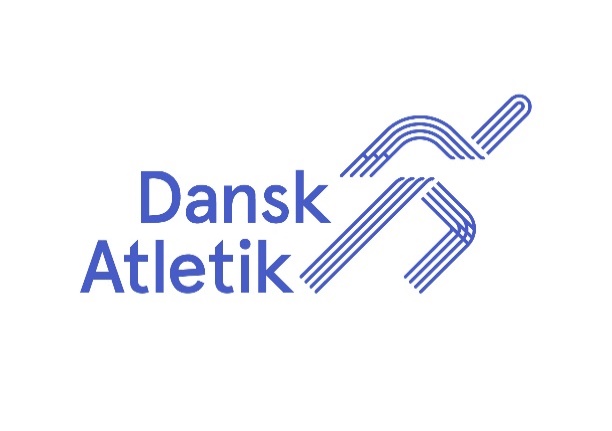 Mastermesterskaber og –stævner 2021-2026: Revideret den 4.11. 2021/Knud HøyerOversigten indeholder VM, EM, NM, DM ude og inde (se forkortelserne nederst) samt kastemangekamp og turneringer. For øvrige stævner henvises til DAFs hjemmeside på dette link: http://dansk-atletik.dk/kalender/kalender.aspx?region=default&kategori=113%3BMasters&q= - vælg Connect atletik, og klik på den måned du søger stævner for - tryk søg. Tilmeldinger og mere info finder du også i det enkelte arrangement. Alt med rød tekst er indtil videre med forbehold for ændringer eller aflysninger pga. corona-situationen og tjek selv rejsevejledninger fra Udenrigsministeriet.Forkortelser:DMM: danske mesterskaber for masters ude, +i er masters indendørs MiDT Masters: Danmarksturneringen for holdNMACS:  Nordiske mastermesterskaber udendørs, CSNMACi: Nordiske mastermesterskaber indendørs, CiEMACS og Ci for europæiske mastermesterskaber udendørs og indendørsEMAORC European Masters Off-Road ChampionshipsWMACS og Ci for verdensmesterskaber for masters udendørs og indendørsNS er non stadia, landevej  MRC og TRC er landevej hhv. bjergløbORC er Of Road Cross2022 2022 2022 2022 2022 5.-6.2.DM indendørs, individuel og mangekampRanders Freja, Randers HallenHoldes sammen med mangekamp for ungdom og senior.19.2.-20.2.WMACrossBathurst, AustralienAFLYST pga. coronarestriktioner i AUS.20.-27.2.EMACi 2022Braga, PortugalTilmeldingen er åben fra 1.11.2021 Link til hjemmesiden: https://data.opentrack.run/en-gb/x/2022/PRT/emaci/?fbclid=IwAR2Pj9BgteLX5DRg5SmYweDfxtnj1ZnnIvjwCvBHCTil8-FCBBpUkEhhiIwEr udsat pga. coronasituationen i Japan. Tjek hjemmesiden for nye datoer.World Masters Games 2022, atletik ud af 33 idrætsgreneKansai, Japan, Takebischi Stadium, Kyoto.https://imga.ch/event/world-masters-games-2021-kansai/12.-15.5.EMANSCGrosseto, ItalienTilmelding fra 14.1.202229.6.-10.7.WMACS/Tampere 2022Tampere, FinlandJeg afventer en opdateret hjemmeside snarest muligt.https://world-masters-athletics.com/news/tampere-confirms-dates-for-2022-wma-world-championships/8.-10.7.EMORCLa Féclaz-Chambéry, FrankrigTilmelding fra 1.2.2022:https://www.euro-trail-feclaz.fr/en/home-page/2023 forslag2023 forslag2023 forslag2023 forslag2023 forslag27.3.-3.4.WMACi 2023, verdensmester-skaber, indendørsEdmonton, CanadaOK??EMACSL’Aquila/Catania, ItalienByder på mesterskabet. Besluttes på EMA GA i BRAGA i 202207.-09.07.2023EMORCSwissTilmelding fra 1.4.202320.6.-2.7.European Masters Games, incl. atletikkonkurrencerTampere, Finlandhttps://imga.ch/event/european-masters-games-2023-tampere/Besluttet i IMGA2024 forslag2024 forslag2024 forslag2024 forslag2024 forslagMarts?EMACiTorun, PolenEr interesseret. Besluttes på EMA GA i 2022 eller 2023??EMNSCPorto Santo, PortugalByder på mesterskabet. Besluttes på EMA GA i juli i Finland 2022??EMMCUpice, CzekietEr interesseret i EMA Marathon.16. – 28. august?? Ikke bekræftetWMACS+GA, verdensmesterskaberne Gøteborg, Sverige Så holder vi ikke NMACS, nordiske mesterskaber i 2024.??EMORCMadeira, PortugalByder på arrangementet. 2025 forslag2025 forslag2025 forslag2025 forslag2025 forslagMarts NMACi indendørsDanmark eller Sverige?17.-30. maj IMGA 2025, internationalt masters GamesTaipei and New Taipei City, Taiwanhttps://imga.ch/event/world-masters-games-2025/2026 forslag2026 forslag2026 forslag2026 forslag2026 forslagaugustNMACS udendørsDanmark eller Sverige?